     	         Accident Reporting Form        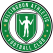 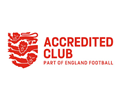 Additional InformationAbout the person who had the accidentAbout the person who had the accidentAbout the person who had the accidentAbout the person who had the accidentFull NameAddressAddressPostcodeAge if under 16OccupationActivity being undertaken at time of the accidentActivity being undertaken at time of the accidentAbout the Accident – when and whereAbout the Accident – when and whereAbout the Accident – when and whereAbout the Accident – when and whereDate it took placeTimeWhere it took place;Room or locationAbout the person reporting the accident (if not the same as above)About the person reporting the accident (if not the same as above)About the person reporting the accident (if not the same as above)About the person reporting the accident (if not the same as above)About the person reporting the accident (if not the same as above)About the person reporting the accident (if not the same as above)About the person reporting the accident (if not the same as above)About the person reporting the accident (if not the same as above)Full NameFull NameAddressAddressAddressAddressAddressAddressPostcodePostcodeAge if under 16Age if under 16Age if under 16Age if under 16OccupationOccupationRole being undertaken at time of the accidentRole being undertaken at time of the accidentRole being undertaken at time of the accidentRole being undertaken at time of the accidentSignatureDateAbout the Accident – what happenedAbout the Accident – what happenedHow did the accident happen?What was the cause?If there were any injuries- what were they?Signature of CoachSignature of Parent/ GuardianSignature of Secretary